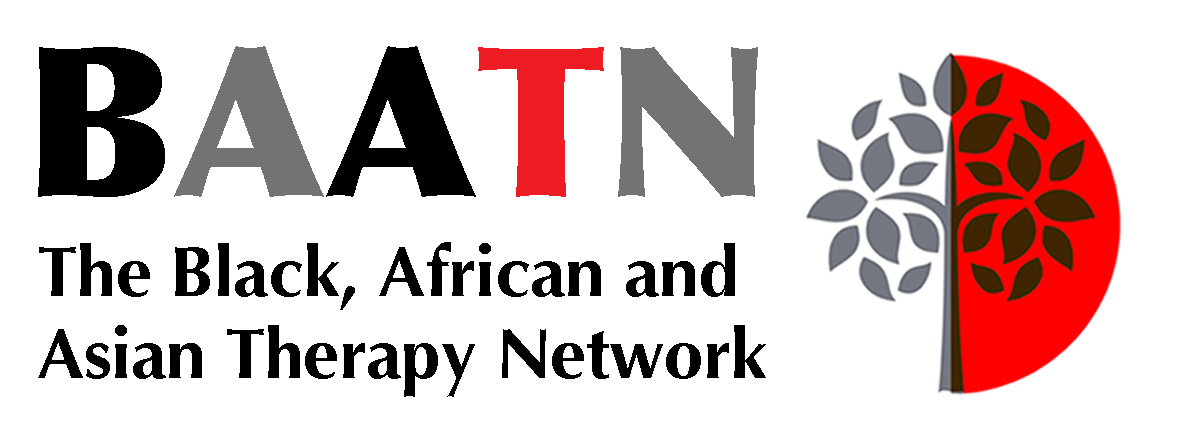 CRIMINAL RECORD DECLARATION FORMConfidentialPolicy statement on recruiting applicants with criminal recordsSuitable applicants will not be refused posts because of offences that are not relevant to, and do not place them at or make them a risk in, the role they are applying for. This form will only be reviewed if we consider employing someone after the interview. All cases will be examined on an individual basis and will take the following into consideration:•	Whether the conviction is relevant to the position applied for.•	The seriousness of any offence revealed.•	The age of the applicant at the time of the offence(s).•	The length of time since the offence(s) occurred.•	Whether the applicant has a pattern of offending behaviour. •	The circumstances surrounding the offence(s) and the explanation(s) offered by the person concerned.•	Whether the applicant's circumstances have changed since the offending behaviour.It is important that applicants understand that failure to disclose all unspent convictions could result in disciplinary proceedings or dismissal. Further advice and guidance on disclosing a criminal record can be obtained from Nacro.CRIMINAL RECORD DECLARATION FORMConfidentialThis post is not exempt from the Rehabilitation of Offenders Act 1974. We only ask applicants to disclose convictions which are not yet spent under the Rehabilitation of Offenders Act 1974. If you are not sure whether your convictions are spent, please contact Nacro for further advice.Do you have any unspent convictions?       Yes             No	   If you have answered yes, you now have two options on how to disclose your criminal record. Option 1: Please provide details of your criminal record in the space below. Option 2: You can disclose your record under a separate cover provided that you mark a cross on the line below and email your disclosure to baatntherapyincolour@gmail.com. The email should be marked CONFIDENTIAL and state your name and the details of the post.I have attached details of my conviction separately. Please click on the box to mark with an X if appropriate: DeclarationI declare that the information provided on this form is correct. I understand that the declaration of a criminal record will not necessarily prevent me from being offered this role at BAATN.Please upload through online application form https://6m2u0qxzdyr.typeform.com/c/cqDEUr3P along with your Application form.  SurnameFirst nameSignedDate